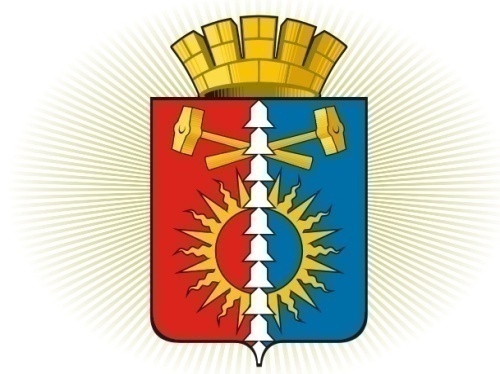 ДУМА ГОРОДСКОГО ОКРУГА ВЕРХНИЙ ТАГИЛШЕСТОЙ СОЗЫВ	Р Е Ш Е Н И Е	  тридцать пятое заседание15.08.2019г. № 35/7город Верхний ТагилО внесении изменений в Положение о порядке организации и проведения в городском округе Верхний Тагил публичных слушаний по проектам генеральных планов, проекту правил землепользования и застройки, проектам планировки территории, проектам межевания территории, проекту правил благоустройства территории городского округа Верхний Тагил, проектам решений о предоставлении разрешения на условно разрешенный вид использования земельного участка или объекта капитального строительства, проектам решений о предоставлении разрешения на отклонение от предельных параметров разрешенного строительства, реконструкции объектов капитального строительства» утвержденного Решением Думы городского округа Верхний Тагил от 20.09.2018 года № 24/5 Рассмотрев экспертное заключение государственно-правового департамента Губернатора Свердловской области и Правительства Свердловской области от 17.05.2019 года № 470-ЭЗ по результатам правовой экспертизы, в соответствии с частью 24 статьи 5, статями 24, 25 Градостроительного кодекса Российской Федерации, статьей 28 Федерального закона от 06.10.2003 года № 131-ФЗ «Об общих принципах организации местного самоуправления в Российской Федерации», руководствуясь Уставом городского округа Верхний Тагил, Дума городского округа Верхний Тагил Р Е Ш И Л А:       1. Внести в Положение о порядке организации и проведения в городском округе Верхний Тагил публичных слушаний по проектам генеральных планов, проекту правил землепользования и застройки, проектам планировки территории, проектам межевания территории, проекту правил благоустройства территории городского округа Верхний Тагил, проектам решений о предоставлении разрешения на условно разрешенный вид использования земельного участка или объекта капитального строительства, проектам решений о предоставлении разрешения на отклонение от предельных параметров разрешенного строительства, реконструкции объектов капитального строительства», утвержденного Решением Думы городского округа Верхний Тагил от 20.09.2018 года № 24/5, следующие изменения:          1.1. пункт 14 читать в новой редакции:         «14. Срок проведения публичных слушаний по проектам генеральных планов, проектам правил землепользования и застройки, проектам планировки территории, проектам межевания территории, проектам правил благоустройства территорий, проектам, предусматривающим внесение изменений в один из указанных утвержденных документов, проектам решений о предоставлении разрешения на условно разрешенный вид использования земельного участка или объекта капитального строительства, проектам решений о предоставлении разрешения на отклонение от предельных параметров разрешенного строительства, реконструкции объектов капитального строительства определяется нормативным правовым актом Думы городского округа Верхний Тагил с учетом положений Градостроительного кодекса Российской Федерации.»;         1.2. пункт 5 читать в новой редакции:         «5. В соответствии с ГСК РФ процедура проведения публичных слушаний состоит из следующих этапов:         1) оповещение о начале публичных слушаний (Приложение № 1);         2) размещение проекта, подлежащего рассмотрению на публичных слушаниях, и информационных материалов к нему на официальном сайте и открытие экспозиции или экспозиций такого проекта;         3) проведение экспозиции или экспозиций проекта, подлежащего рассмотрению на публичных слушаниях;          4) проведение собрания или собраний участников публичных слушаний;          5) подготовка и оформление протокола публичных слушаний (Приложение № 2);          6) подготовка и опубликование заключения о результатах публичных слушаний (Приложение № 3)».      2. Настоящее Решение вступает в силу после его официального опубликования.      3. Опубликовать настоящее Решение в газете «Местные ведомости» и разместить на официальном сайте городского округа Верхний Тагил www.go-vtagil.ru и официальном сайте Думы городского округа Верхний Тагил www.duma-vtagil.ru.        4.  Контроль за исполнением настоящего Решения возложить на заместителя главы администрации по жилищно-коммунальному и городскому хозяйству (Русалеева Н.Н.).Приложение № 1 к Положению о порядке организации и проведения в городском округе Верхний Тагил публичных слушаний по проектам генеральных планов, проекту правил землепользования и застройки, проектам планировки территории, проектам межевания территории, проекту правил благоустройства территории городского округа Верхний Тагил, проектам решений о предоставлении разрешения на условно разрешенный вид использования земельного участка или объекта капитального строительства, проектам решений о предоставлении разрешения на отклонение от предельных параметров разрешенного строительства, реконструкции объектов капитального строительства»Оповещение о начале общественныхобсуждений (публичных слушаний)      В соответствии с Постановлением Главы городского округа Верхний Тагил от _________№ _____ на общественные обсуждения (публичные слушания) представляется проект__________________________________________________________________________.Информационные материалы по теме общественных обсуждений (публичных слушаний) представлены на экспозиции по адресу: ________________________________________________________________________________Экспозиция открыта в рабочие дни с __________ по ____________________.Часы работы: ___________________.Консультации по экспозиции проекта проводятся в период работы экспозиции.    Собрание участников публичных слушаний состоится _______________________________        (дата, время)по адресу: _______________________________________________________________.Время начала регистрации участников __________________________________.В период проведения общественных обсуждений (публичных слушаний) участники общественных обсуждений (публичных слушаний) имеют право представить свои предложения и замечания по обсуждаемому проекту:1) посредством официального сайта и (или) государственной или муниципальной информационной системы, обеспечивающей проведение общественных обсуждений с использованием информационно-телекоммуникационной сети "Интернет";2) в письменной или устной форме в ходе проведения собрания или собраний участников публичных слушаний (в случае проведения публичных слушаний);3) в письменной форме в адрес организатора общественных обсуждений или публичных слушаний в срок с ______ по ______;4) посредством записи в книге (журнале) учета посетителей экспозиции проекта, подлежащего рассмотрению на общественных обсуждениях или публичных слушаниях.Номера контактных справочных телефонов органа, уполномоченного на организацию и проведение общественных обсуждений или публичных слушаний: _______________________________________________________________________________.Почтовый адрес органа, уполномоченного на организацию и проведение общественных обсуждений или публичных слушаний ______________________________________________.Электронный адрес органа, уполномоченного на организацию и проведение общественных обсуждений или публичных слушаний ________________________________.Информационные материалы по проекту _____________________________________ размещены на _________________________________________________________________Приложение № 2 к Положению о порядке организации и проведения в городском округе Верхний Тагил публичных слушаний по проектам генеральных планов, проекту правил землепользования и застройки, проектам планировки территории, проектам межевания территории, проекту правил благоустройства территории городского округа Верхний Тагил, проектам решений о предоставлении разрешения на условно разрешенный вид использования земельного участка или объекта капитального строительства, проектам решений о предоставлении разрешения на отклонение от предельных параметров разрешенного строительства, реконструкции объектов капитального строительства»Протокол публичных слушаний   В соответствии с Постановлением Главы городского округа Верхний Тагил от______№___      о назначении публичных слушаний по проекту: _______________________________________________________________________________________________________  (информация о проекте, подлежащем рассмотрению на публичных слушаниях)_______________________________________________________________________________              (перечень информационных материалов к проекту)Проведены публичные слушания ______________ с ____ часов до ____ часов в здании _____________, расположенном по адресу: __________________________________________.Организатор публичных слушаний _________________________________________________.Экспозиция проекта проходила в здании _______________ по адресу: __________________________ с ____ по ____ в рабочие дни.Консультации по экспозиции проекта проводились в ________ с ____ часов по ____ часов в рабочие дни.Оповещение о начале публичных слушаний:- опубликовано в ___________________________ «__» ____________ 20 г.- размещено на официальном сайте «__» ____________ 20__ г.В период проведения публичных слушаний поступили замечания и предложения от участников публичных слушаний:от участников публичных слушаний, постоянно проживающих на территории, в пределах которой проводятся публичные слушания:_______________________________________________________________________________от иных участников публичных слушаний:_______________________________________________________________________________.Председатель публичных слушаний ________________________________________________.Секретарь публичных слушаний ___________________________________________________.Приложение № 3к Положению о порядке организации и проведения в городском округе Верхний Тагил публичных слушаний по проектам генеральных планов, проекту правил землепользования и застройки, проектам планировки территории, проектам межевания территории, проекту правил благоустройства территории городского округа Верхний Тагил, проектам решений о предоставлении разрешения на условно разрешенный вид использования земельного участка или объекта капитального строительства, проектам решений о предоставлении разрешения на отклонение от предельных параметров разрешенного строительства, реконструкции объектов капитального строительства»Заключениео результатах публичных слушаний«__» ____________ 20__ г. с ____ часов до ____ часов в здании _________________________________, расположенном по адресу: _________________________________________проведены публичные слушания по проекту _________________________________________.Организатор публичных слушаний _________________________________________________.В публичных слушаниях приняли участие _______________ человек.По результатам публичных слушаний составлен протокол публичных слушаний № _____ от ________, на основании которого подготовлено заключение о результатах публичных слушаний.В период проведения публичных слушаний были поданы замечания и предложения от участников публичных слушаний:от участников публичных слушаний, постоянно проживающих на территории, в пределах которой проводятся публичные слушания ____________________ предложений и замечаний;от иных участников публичных слушаний ____________________ предложений и замечаний.Рекомендации организатора публичных слушаний о целесообразности или нецелесообразности учета внесенных участниками публичных слушаний предложений и замечаний:Рекомендации по результатам публичных слушаний:Направить проект ______________________________ на утверждение (доработку).Организатор публичных слушаний _________________________________________________.    Верно    ведущий специалист Думы     городского округа Верхний Тагил                                                                 О.Г.Мезенина«__» ____________ 20__ г.__________________(населенный пункт)«__» ____________ 20__ г.__________________(населенный пункт)N п/пСодержание предложения (замечания)Рекомендации организатора